Publicado en  el 05/05/2015 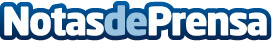 El Centro de Tecnificación de la Federación de Madrid, listo para albergar Madrid Golf ExperienceEl Centro de Tecnificación de la Federación de Madrid, ubicado en el Parque Deportivo Puerta de Hierro (antiguo Parque Sindical), ya está preparado para albergar Madrid Golf Experience, el punto de encuentro de la industria y los aficionados a este deporte que se celebrará del próximo viernes 8 al domingo 10 de mayo,Datos de contacto:Nota de prensa publicada en: https://www.notasdeprensa.es/el-centro-de-tecnificacion-de-la-federacion-de_1 Categorias: Golf http://www.notasdeprensa.es